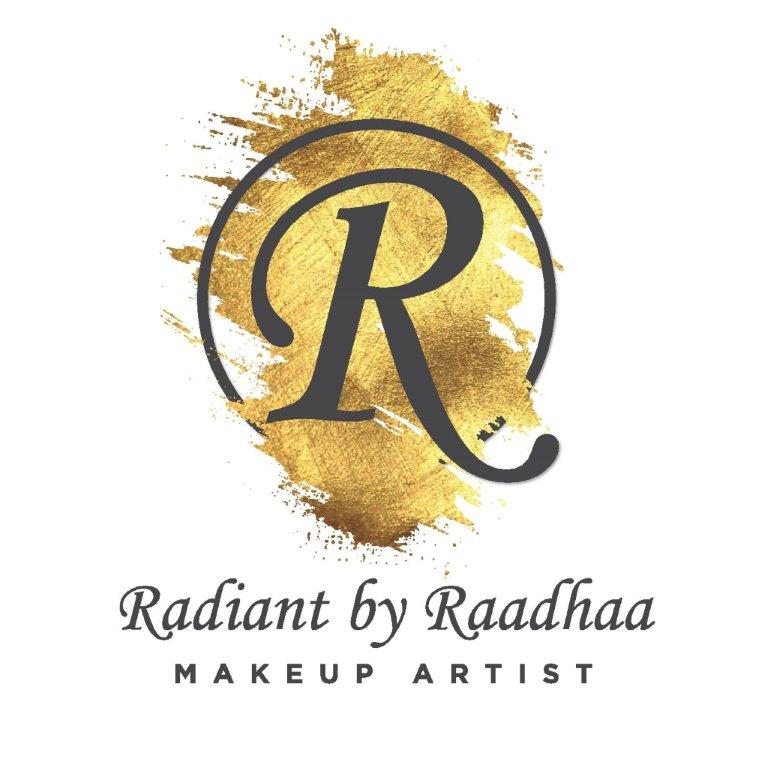 DEAR BRIDE, PLEASE NOTE THE FOLLOWING BEFORE INQUIRING ABOUT YOUR DATE:
﻿﻿Travel and parking fees are calculated in addition to the prices based on your venue.
﻿﻿l only travel up to 2 hours outside of Ottawa. Anything farther than 2 hours away requires a hotel the night before your wedding.﻿﻿While I attend to all, of my brides myself, for parties larger then 6 or more people, I will bring an additional stylist. Fee, travel, and parking fee for an additional stylist will be extra.﻿﻿Bridal trials are only available after a booking is made and the deposit has been placed.
﻿For Non-Ethnic BridesMAKEUP APPLICATION BASICSFOR YOUR WEDDINGBRIDE: $175 
BRIDAL TRIAL: $100
BRIDESMAIDS AND OTHER VIPS: $120
FLOWER GIRL (AGES 1-5): $50
FLOWER GIRL (AGES 6-12): $70
ADDITIONAL ARTIST: $100
FOR YOUR RECEPTION
SECOND BRIDAL LOOK: $165
OR
TOUCH UPS FOR BRIDE AND BRIDAL PARTY: $250
Please note that 14% GST, travel fees, and early start fees are not included in this pricing. More details on travel and early start
HAIR STYLING BASICS
FOR YOUR WEDDINGBRIDE: $175
BRIDAL TRIAL: $100
BRIDESMAIDS AND OTHER VIPS: $120
FLOWER GIRL (AGES 1-5): $70
FLOWER GIRL (AGES 6-12): $75
ADDITIONAL HAIRSTYLIST: $100
FOR YOUR RECEPTION
SECOND BRIDAL HAIRSTYLE: $165
OR
TOUCH UPS FOR BRIDE AND BRIDAL PARTY: $250
For Ethnic Brides (includes all draping and dupatta setting, jewellery setting, adding extensions and lashes)MAKEUP APPLICATION BASICSFOR YOUR WEDDINGBRIDE: $265 
BRIDAL TRIAL: $150
BRIDESMAIDS AND OTHER VIPS: $120
FLOWER GIRL (AGES 1-5): $50
FLOWER GIRL (AGES 6-12): $70
ADDITIONAL ARTIST: $100
FOR YOUR RECEPTION
SECOND BRIDAL LOOK: $200
OR
TOUCH UPS FOR BRIDE AND BRIDAL PARTY: $250
Please note that 14% GST, travel fees, and early start fees are not included in this pricing. More details on travel and early start
HAIR STYLING BASICS
FOR YOUR WEDDINGBRIDE: $265
BRIDAL TRIAL: $150
BRIDESMAIDS AND OTHER VIPS: $120
FLOWER GIRL (AGES 1-5): $70
FLOWER GIRL (AGES 6-12): $75
ADDITIONAL HAIRSTYLIST: $100
FOR YOUR RECEPTION
SECOND BRIDAL HAIRSTYLE: $200
OR
TOUCH UPS FOR BRIDE AND BRIDAL PARTY: $250
*Please note that 13% HST, travel fees, and early start fees are not included in this pricing. Request more details on travel and early start.
